VOORLOPIG VERSLAG VAN DE INFORMATIEVE VERGADERING VAN 13 AUGUSTUS 2018.VERSLAG VZW18/I.V./01Afwezige clubs: TIT – KROVerontschuldigd: BROVergadering onder voorzitterschap van de heet Gaston Verwimp, voorzitter GBZA vzw.Begin van de vergadering: 20.30 uur		Einde van de vergadering: 21.35 uurWelkom door de voorzitter.De heer Gaston Verwimp, voorzitter GBZA vzw, verwelkomt de aanwezige clubbestuurders op deze informatieve vergadering voor aanvang van de competitie.Hij meldt dat de kalenderboek en andere noodzakelijke attributen op het einde van de vergadering zullen uitgedeeld worden.Het seizoen 2018/2019 wordt het eerste seizoen waarin gebruik zal worden gemaakt van het elektronisch wedstrijdblad, waarschijnlijk met wat kinderziekten.Gewoonte getrouw biedt hij de aanwezigen een drink aan.Woord van de secretaris.De heer Willy Hermans, secretaris GBZA vzw, belicht 2 items:De wijzigingen aan het huishoudelijk reglement GBZA vzwDe verzekering BA + toevertrouwd voorwerpBelangrijkste wijzigingen aan het huishoudelijk reglement:* expliciete aanvaarding van de privacy verklaring* lidkaart van de speler in het bezit van de club* opgave basisspelers, ook voor de laagste ploeg indien meerdere ploegen in dezelfde reeks        ingedeeld zijn* opstellen van de ploegen – invullen van het wedstrijdblad: volledig nieuwe tekst* ART. 10 Competitie wordt geschrapt* wijziging van een speeldag goed op tijd melden aan de verantwoordelijke Inrichtingen, daar hij de datum van de wedstrijd dient aan te passen.* in het artikel over de bekercompetitie wordt item 19.2 en 19.5 geschrapt* waarderingsletter wordt door BGB vzw vastgesteld* bijkomende nieuwe tekst “Verzekeringen”* ART0 reservespelers moet nog aangepast worden, vooral ART.7.8 ( hoe vervanging aanduiden op het wedstrijdblad?)Vervolgens geeft de secretaris informatie over de verzekering BA + toevertrouwd voorwerp.Hij overloopt de geboden dekking en legt vooral de nadruk op de wijzigingen aan de polisvoorwaarde voor het leggen van een nieuw laken.Bezorgen van een kopie van de factuur leggen laken aan het secretariaat (kopie moet aan verzekeraar bezorgd worden)Inlassen van een vrijstelling bij schade na factuurdatum + 4 maand ( voor tabel zie HR)Bij schade zo spoedig mogelijk secretaris verwittigenVolledig en waarheidsgetrouw “Aangifte van schade” invullen + een foto van de schade maken en aan de secretaris bezorgen, die verder zal afhandelen.Vervolg 1 verslag informatieve vergadering van 13 augustus 2018.Als laatste punt wordt aan de clubs gevraagd alle administratieve documenten rechtstreeks aan het secretariaat te bezorgen, zodat alle nodige administratie onmiddellijk kan aangepast worden.Woord van de verantwoordelijke “Inrichtingen”.De heer Joris Van Genechten, verantwoordelijke voor de Inrichtingen, laat de nodige documenten uitdelen.In de omslag zitten:Kalenderboek 2018/2019Waarderingskaarten van de spelersBlanco wedstrijdbladen voor de bekercompetitieLog in en paswoord voor invullen wedstrijdblad.De heer Van Genechten bespreekt kort de uitgedeelde documenten en het waarom dat sommige rubrieken dit seizoen niet werden opgenomen in de kalenderboek ( privacy).Rondvraag.Nazicht van  de  biljartsEr wordt geen nazicht gepland door GBZA vzw. Het blijft een momentopname en is tevens te duur.Kan bij de trekking van de bekerwedstrijden niet voorkomen worden dat ploegen van dezelfde club tegen elkaar uitkomen in de poules?Aan deze vraag zal gevolg gegeven worden vanaf het seizoen 2019/2020.Dit impliceert dat er een “geleide trekking” dient te gebeuren.Is GBZA vzw niet beschaamd over de trofeeën van het individueel kampioenschap?Hier ontspint zich een discussie tussen de aanwezige clubbestuurders met voor en tegen.Er wordt vastgesteld dat telkens dezelfde personen opmerkingen hebben over de verloning voor kampioenen.De penningmeester GBZA vzw merkt op dat de vereniging gebonden is aan een bepaald budget. GBZA vzw is mogelijk één der goedkoopste verbonden. Alle prijzen kunnen groter en mooier, maar dit zal moeten gerecupereerd worden met een hogere bijdrage van de spelers.Aan de clubs de keuze!! Dankwoord.De voorzitter sluit de vergadering met een dankwoord voor de aanwezigheid en medewerking van de clubs. Hij wenst iedereen een sportief en een voortreffelijk biljartseizoen en een veilige thuiskomst.Na de vergadering geeft de heer Joris Van Genechten voor de geïnteresseerden nogmaals een uitleg bij het gebruik van het elektronisch wedstrijdblad.VOOR AKKOORDVoor Golfbiljart Zuiderkempen - AarschotVereniging zonder winstoogmerkIn Opdracht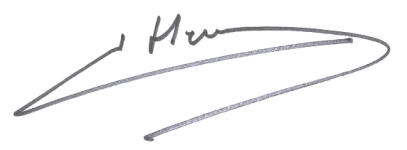 Laurent HermansSecretaris